Name the Famous PersonRound 1 – General Knowledge1 point for eachRound 1 – General Knowledge1 point for each1)Which American novelist’s works include A Perfect Stranger, Fine Things and Family Ties?Danielle Steel2)What was the name of the boy whose toys came alive in the ‘Toy Story’ films?Andy3)What is the capital of Cyprus?Nicosia4)Which John Steinbeck work tells the story of George Milton and Lennie Small?Of Mice and Men5)How many lines are there in a limerick?56)What is the capital city of Bulgaria?Sofia7)Who has been married to Penny Calvert, Anthea Redfern and Wilnelia Merced?Bruce Forsyth8)According the proverb, who is not recognised in his own land?A prophet9)On Good Friday 1930, what unusual statement did the BBC radio service make about the news?They said "There is no news" and then piano music followed.Round 2 – Movie Quotes & CharactersFor each quote, name the film and the character who said the quote1 point for the film, 1 point for the characterRound 2 – Movie Quotes & CharactersFor each quote, name the film and the character who said the quote1 point for the film, 1 point for the characterRound 2 – Movie Quotes & CharactersFor each quote, name the film and the character who said the quote1 point for the film, 1 point for the characterRound 2 – Movie Quotes & CharactersFor each quote, name the film and the character who said the quote1 point for the film, 1 point for the character1  i)"Dead or alive, you're coming with me"Film: Robocopii)Character: Robocop / Alex Murphy2  i)"Two Rogers don't make a right"Film: Gone in Sixty Secondsii)Character: Memphis Raines3  i)"I know now why you cry"Film: Terminator 2: Judgement Dayii)Character: The Terminator / T800 (no point for "Arnie"!)4  i)"What's the matter with you? Is this what you've become? A Hollywood finocchio who cries like a woman?"Film: The Godfatherii)Character: Don Corleone (no point for just "the Godfather"!)5  i)"May I ask why you felt little Tiffany deserved to die?"Film: Men in Blackii)Character: Zed / Z6  i)"Go ahead, make my day"Film: Sudden Impact (not "Dirty Harry" or "Dirty Harry III"!)ii)Character: Dirty Harry / Harry Callahan7  i)"Hey Phil, if you're gonna spew, spew into this"Film: Wayne's World (not "Wayne's World 2"!)ii)Character: Garth / Garth Algar8  i)"Put the bunny back in the box"Film: Con Airii)Character: Cameron Poe9  i)"Listen, I don't mean to be a sore loser but when it's done, if I'm dead, kill him"Film: Butch Cassidy & The Sundance Kidii)Character: Butch Cassidy10  i)"That's a Smith & Wesson. And you've had your six"Film: "Dr No"ii)Character: James Bond / 007Round 3 – ConnectionsRound 3 – Connections1)What does Wikipedia define as "..."an error, flaw, failure or fault in a computer program or system that causes it to produce an incorrect or unexpected result, or to behave in unintended way"Bug / software bug2)What word, which defines a specific sport, practice or skill, derives from the Latin word arcus?Archer3)Which American child star died in 2014, aged 93?Mickey Rooney4)Which American literary character first appeared in a work by Mark Twain in 1876?Tom Sawyer5)In Balmedie, Scotland, who recently pissed off local residents by building a wall around his golf course and then sent local residents the bill?Donald Trump6)What mythical creature is half lion, half eagle?Griffin7 - Connection)Cartoon charactersBug (Bugs Bunny)Archer (Archer)Mickey Rooney (Mickey Mouse)Tom Sawyer (Tom from Tom & Jerry)Donald Trump (Donald Duck)Griffin (Peter Griffin from Family Guy)Round 4 – Science & Technology1 point for eachRound 4 – Science & Technology1 point for eachRound 4 – Science & Technology1 point for eachRound 4 – Science & Technology1 point for each1)How many moons does Mars have? (1 point for correct number, 1/2 point each if you can name them)Phobos (½)Deimos (½)2)In what year was the original Nintendo Game Boy released?1989In what year was the original Nintendo Game Boy released?1989In what year was the original Nintendo Game Boy released?19893)What do you call something that speeds up a chemical reaction without being consumed in the reaction?CatalystWhat do you call something that speeds up a chemical reaction without being consumed in the reaction?CatalystWhat do you call something that speeds up a chemical reaction without being consumed in the reaction?Catalyst4)The first proper clinical trial was conducted by James Lind in 1747 to investigate which disease?ScurvyThe first proper clinical trial was conducted by James Lind in 1747 to investigate which disease?ScurvyThe first proper clinical trial was conducted by James Lind in 1747 to investigate which disease?Scurvy5)What percentage of the air is Nitrogen? (1% either way)78%What percentage of the air is Nitrogen? (1% either way)78%What percentage of the air is Nitrogen? (1% either way)78%6)What year did Apple's App Store debut?2008What year did Apple's App Store debut?2008What year did Apple's App Store debut?20087)What did newspaper editor Christopher Latham Sholes patent in 1876 that still helps millions upon millions of people around the world communicate today?QWERTY keyboard layoutWhat did newspaper editor Christopher Latham Sholes patent in 1876 that still helps millions upon millions of people around the world communicate today?QWERTY keyboard layoutWhat did newspaper editor Christopher Latham Sholes patent in 1876 that still helps millions upon millions of people around the world communicate today?QWERTY keyboard layout8)What do you call those little metal or plastic bits at the end of a shoelace?An agletWhat do you call those little metal or plastic bits at the end of a shoelace?An agletWhat do you call those little metal or plastic bits at the end of a shoelace?An agletRound 5 – HistoryRound 5 – History1)James Earl Ray was responsible for who's death in 1968?Martin Luther King2)Which major British newspaper closed down for almost a year in 1978?The Times3)What were Benjy and Laska, which were sent into space in 1958?Mice4)Who was the biggest selling female artist in America in the 1990s?Mariah Carey5)In 1964, which was the 1st pirate radio station to start broadcasting in Britain?Radio Caroline6)Which cathedral was badly damaged by lightning in July 1984?York Minster7)In which harbour did an explosion take place aboard the Greenpeace ship Rainbow Warrior in 1985?Auckland8)What year was the Arab Israeli six-day war?19679)Which coin was introduced in Britain in October 1969?50 pence piece10)Why was Louise Brown famous in 1978?She was the first test-tube baby1234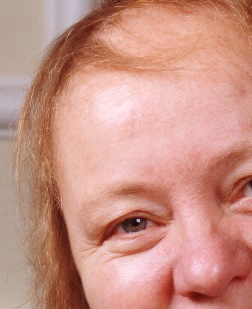 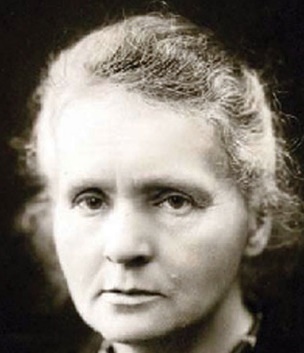 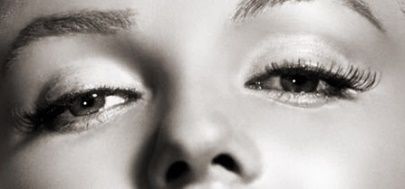 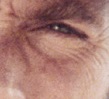 Mo MowlamMarie CurieMarilyn MonroeClint Eastwood5678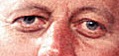 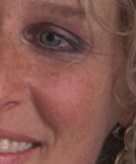 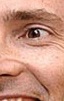 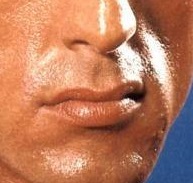 John F KennedyGlenn CloseDavid TennantSylvester Stallone9101112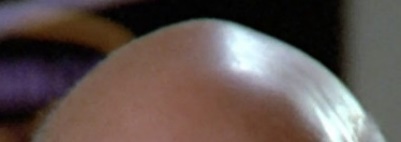 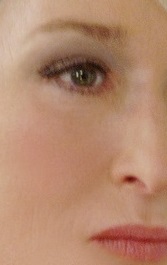 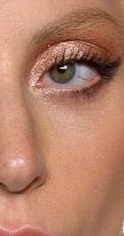 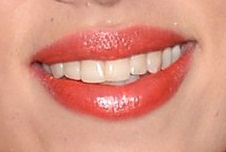 Patrick StewartMeryl StreepLady GagaScalrett Johansson13141516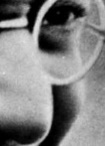 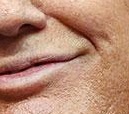 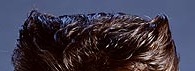 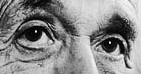 Mahatma GandhiDonald TrumpHugh JackanAlbert Einstein17181920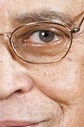 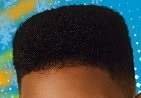 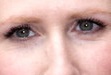 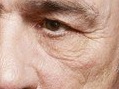 James Earl JonesWill SmithKatherine TateTommy Lee Jones21222324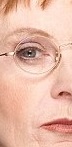 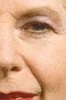 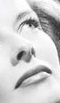 Anne RobinsonMargaret ThatcherCharlie ChaplainKatharine Hepburn